Getting to know my child……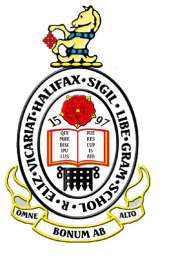 The following information will be useful for the pastoral team when working with your child. Please return this form either by email to c.davis@crossleyheath.org.uk or by post to Mr C Davis, The Crossley Heath School, Savile Park, Halifax. HX3 0HG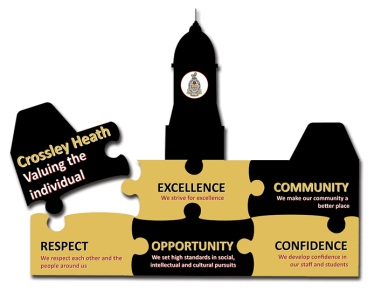 